Муниципальное бюджетное учреждение дополнительного образования«Детская школа искусств №3»Методическая разработка занятияпо рисунку для обучающихся 2 классаТональный рисунок стеклянного предмета быта Автор: преподаватель МБУДО «ДШИ №3»Кожина Л.И.(высшая квалификационная категория)Сарапул, 2018Методическая разработка занятия«Тональный рисунок стеклянного предмета быта»Занятие является частью   рабочей программы общеэстетической направленности  по учебному предмету «Рисунок» срок реализации 4 года. Разработана преподавателем Кожиной Лилией Ирфановной.Возраст учащихся:  2 класс (4 года обучения)Продолжительность занятия:  2 часа 15 минут (3 урока по 45 минут)Тема занятия: Тональный рисунок стеклянного предмета бытаМетодическая цель: Знакомство с основами тонального рисунка стеклянного предмета и выполнение тонального рисунка простого стеклянного предмета с помощью графитного карандаша.Образовательные задачи: а) обучающая - знакомство с правилами выполнения тонального рисунка стеклянных предметов;б) развивающая - практические навыки выполнения тонального рисунка простого стеклянного предмета с соблюдением правил конструктивного рисунка;в) воспитательная - воспитание эстетического и художественного вкуса, восприятия гармонии окружающего мира, волевых качеств (целеустремленности, критичности, умения объективно оценивать собственную работу).Вид занятия: практическийТип занятия: комбинированныйДля достижения поставленной цели и реализации задач предмета используются следующие методы обучения:словесный (объяснение, беседа);наглядный (показ, наблюдение, демонстрация приемов работы);практический (дети самостоятельно выполняют тональный рисунок стеклянного предмета);эмоциональный (художественные впечатления).Материально-техническое обеспечение занятия: Для занятия: мольберты, стеклянный стакан, однотонная драпировка без складок, наглядные методические пособия.Для учеников: мольберт, формат листа А4, графитные карандаши маркировки H, F, HB, В,  ластик. Для учителя: формат листа  А4, графитные карандаши маркировки H, F, HB, В, ластик.Применение здоровье-сберегающих технологий: - в ходе занятия преподаватель следит за правильной осанкой детей; - нормирование времени при работе.Этапы занятия:1) Организационный этап.2) Постановка цели и задач занятия. Мотивация учебной деятельности учащихся.3) Актуализация знаний.4) Первичное усвоение новых знаний.5) Первичная проверка понимания.6) Первичное закрепление, выполнение практической работы.7) Контроль усвоения, обсуждение допущенных ошибок и их коррекция.Организация учебного процесса требует краткости организационного момента, быстрого включения всех учащихся в деловой ритм, полной готовности класса и оборудования к занятию. План-конспект занятияОрганизационный этап – приветствие обучающихся,  проверка готовности к занятию и рабочего места.Постановка цели и задач занятия – повторение пройденного материала по теме «Фактура и материальность».Сегодня мы познакомимся с приемами рисования стеклянного предмета.   Вместе с обучающимися находим разницу в изображении предметов разной материальности (работа с иллюстрациями). Формулируем основные правила в передаче стекла в тональном рисунке:Повышенная контрастностьМало плавных переходовНачинаем с темногоС больших пятен к маленькимАктуализация знаний – знание и умение выполнять тональный рисунок стекла очень важен, т.к. очень часто в ваших работах по рисунку, живописи и композиции необходимо уметь изображать стекло. Привести примеры.Первичное усвоение новых знаний – вместе с педагогом выполнение зарисовки стеклянного предмета  (поэтапное). Первичная проверка понимания – обсуждение работы, разбор вопросов и нюансов в выполнение тонального рисунка стекла.Первичное закрепление, выполнение практической работы.Самостоятельная работа   -  после объяснения материала учащиеся садятся за свои мольберты, прикрепляют лист бумаги и последовательно выполняют построение и тональный рисунок стакана   .Этапы выполнения практической работы:Тональный рисунок начинается с анализа. Определяем расположение листа на мольберте (по вертикали или горизонтали). Это напрямую зависит от предмета,  который мы хотим изобразить на листе бумаги. Для вытянутых предметов по вертикали берем формат вертикально, широких и невысоких предметов формат располагаем  горизонтально (приложение 1).Рисунок необходимо начинать с композиции предмета в пространстве листа. В двухмерном пространстве листа, имеющем только высоту и ширину, мы должны отразить стакан таким образом, чтобы он весь «вошел» на лист и ему не было в этом пространстве тесно. С помощью метода визирования определяем соотношение ширины с высотой стакана. Чтобы измерения были точными, нужно во время них карандаш всегда держать только на вытянутой руке и никогда не использовать короткие карандаши (приложение 2).Данные пропорции переносим на лист бумаги.  Размечаем правую, левую, нижнюю и верхнюю границы рамки, в которую войдет стакан (приложение 3).Стакан симметричен, поэтому проводим линию симметрии (она же является осевой) (приложение 4).После того как мы наметили на листе положение и границы стакана, внимательно анализируем из каких простых геометрических фигур можно его составить. Находим соотношение этих частей стакана по отношению друг к другу с помощью визуальных измерений карандашом и достраиваем общую форму (приложение 5).Определяем положение эллипсов и, используя таблицу «Построения эллипсов, расположенных на разных уровнях глаза», строим их. Эллипсы строятся последовательно: сначала нижний, потом верхний.  Верхний эллипс должен быть менее «раскрытым», чем нижний, так как он находится выше и приближен к линии горизонта (уровню глаз рисующего). Всё рисуется прозрачно, легкими линиями. Важно, чтобы эллипсы рисовались плавно, без углов (приложение 6).Прорисовываем детали стакана, переходы от одной геометрической фигуры к другой, объединяя их в единое целое. Убираем резинкой лишние линии построения (приложение 7).Твердым карандашом в одном направлении заштриховываем весь лист с рисунком, оставляя не заштрихованными блики (приложение 8).Разбираем по тону части рисунка более мягким карандашом: вертикальная и горизонтальная плоскости, светотеневую моделировку стакана (приложение 9).Карандашом еще большей мягкости ведем детальную проработку стакана (приложение 10) с использованием следующих основных правил работы с тональным рисунком стеклянного предмета:Повышенная контрастностьМало плавных переходовНачинаем с темногоС больших пятен к маленькимУточняем и корректируем рисунок: конкретизируем элементы первого плана и объединяем второй план (приложение 11).Контроль усвоенияПреподаватель подводит итог: просмотр работ, в ходе которого обсуждаются ошибки, отмечаются положительные моменты в линейно-конструктивном рисунке. Работы учащимися дорабатываются и выставляется оценка.ЗаключениеРисунок, как учебный предмет, требует много усилий и целенаправленного труда, особенно в первоначальном периоде. Рисование с натуры стеклянных предметов ставит своей задачей наблюдать и познавать  окружающую нас природу и правильно оценивать и изображать предметы.ПриложенияПриложение 1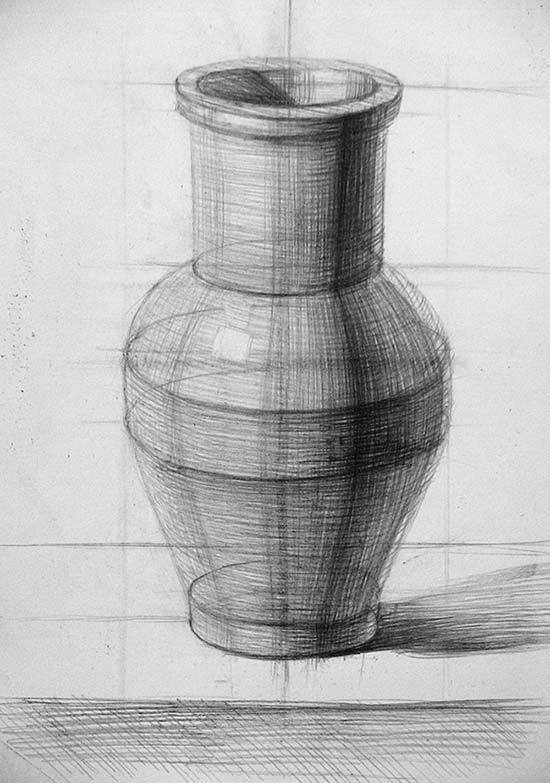 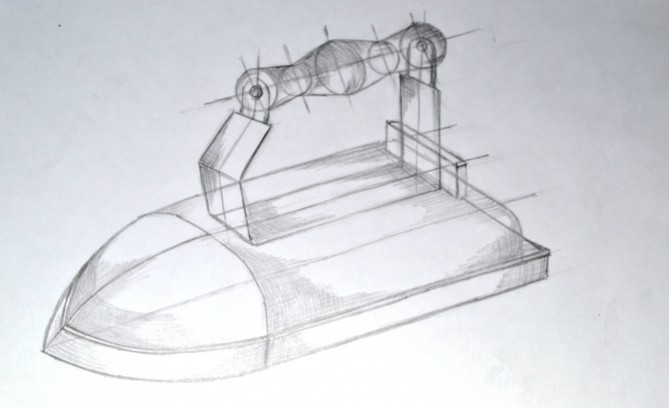 Приложение 2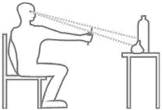 Приложение 3, 4, 5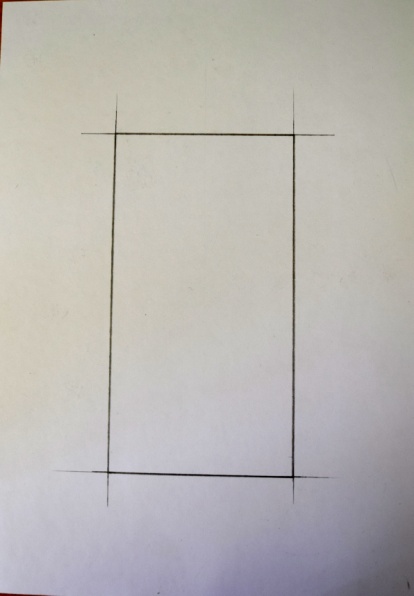 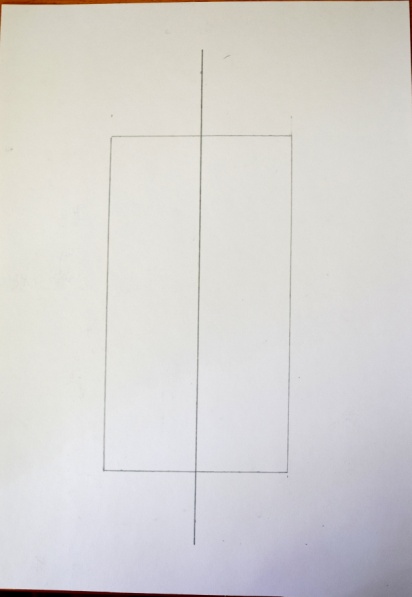 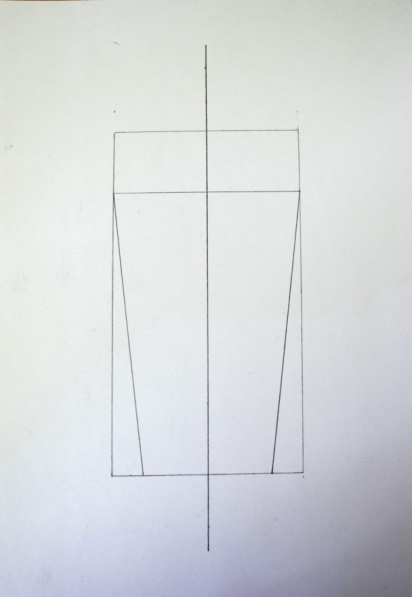 Приложение 6, 7,  8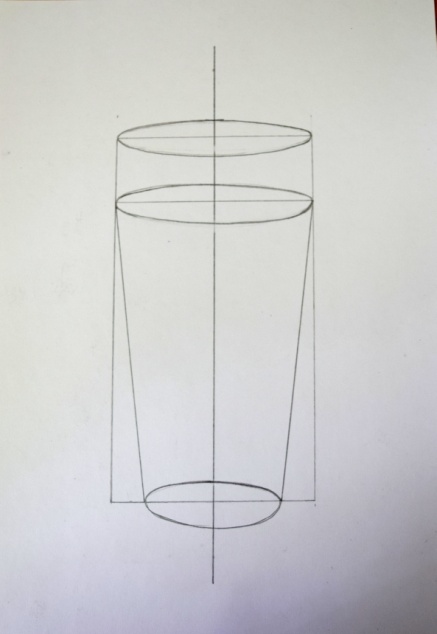 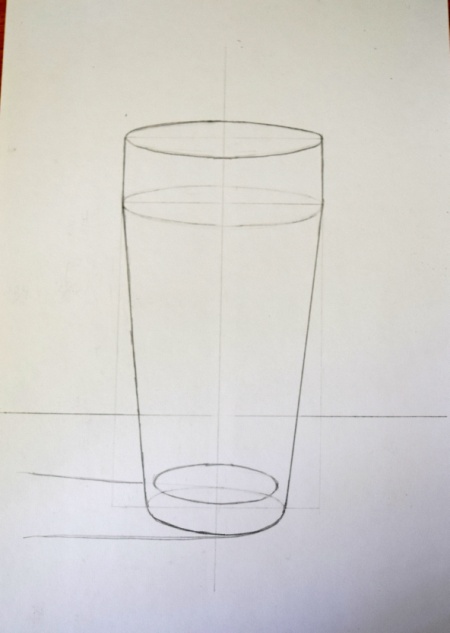 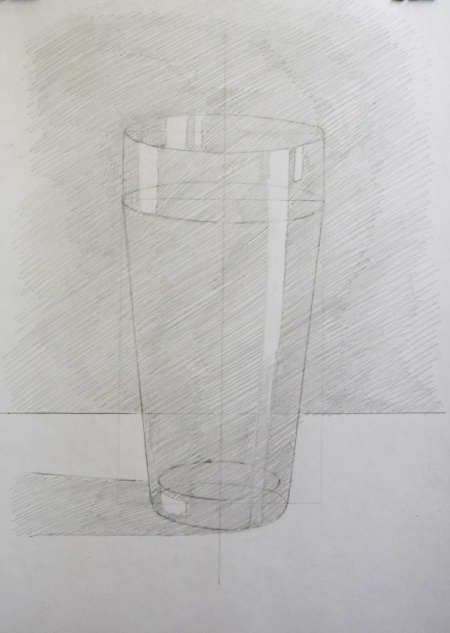 Приложение 9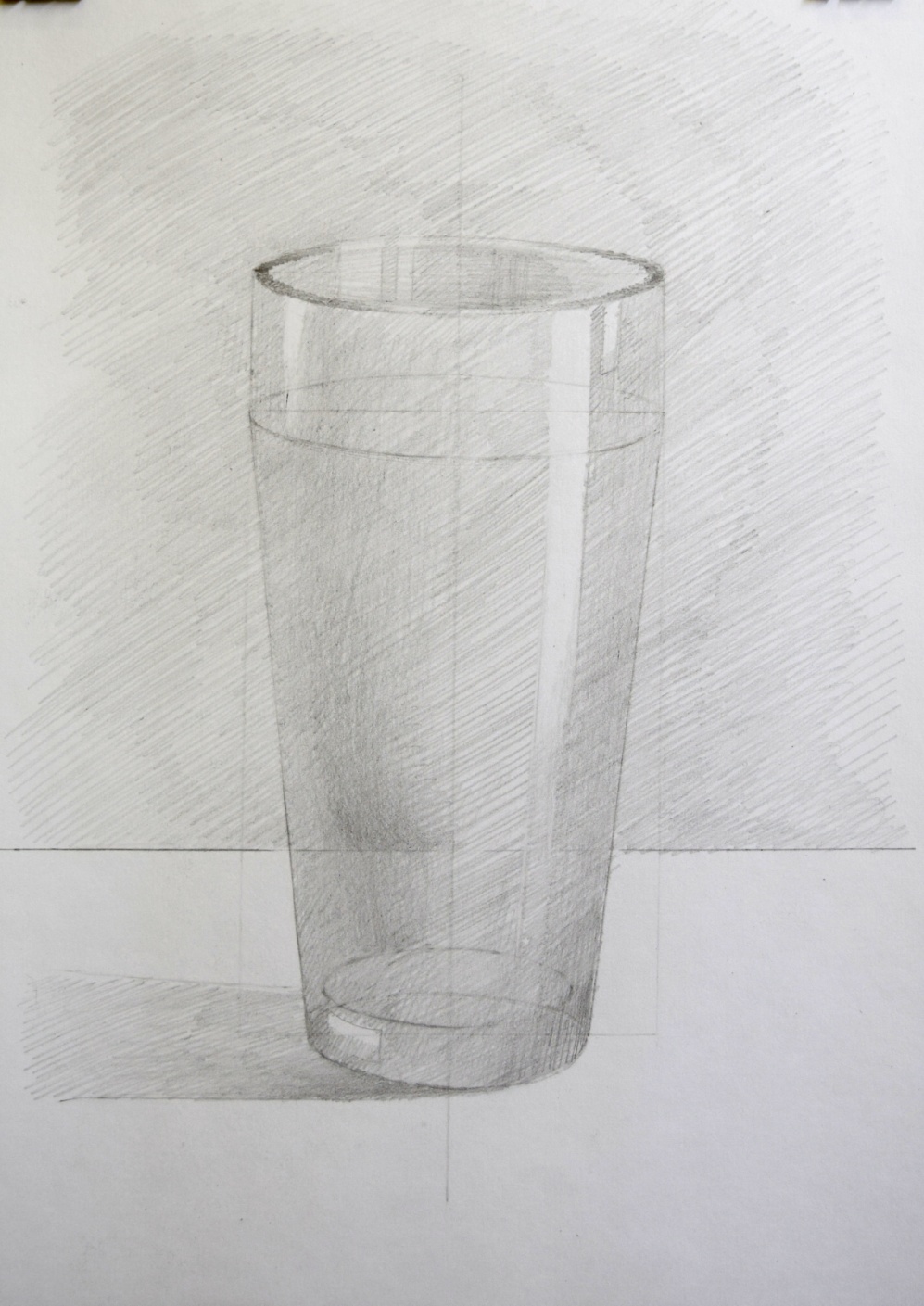 Приложение 10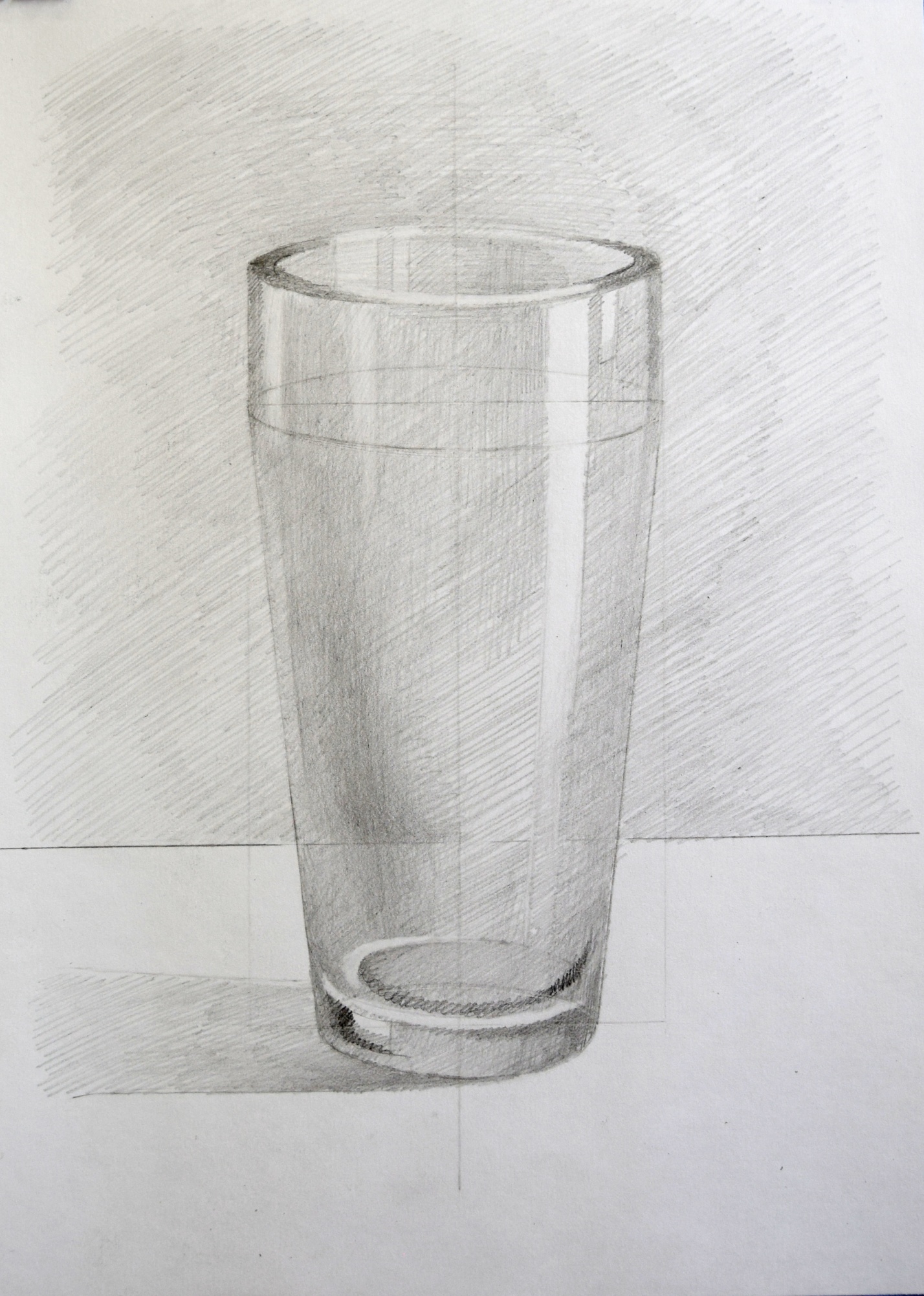 Приложение 11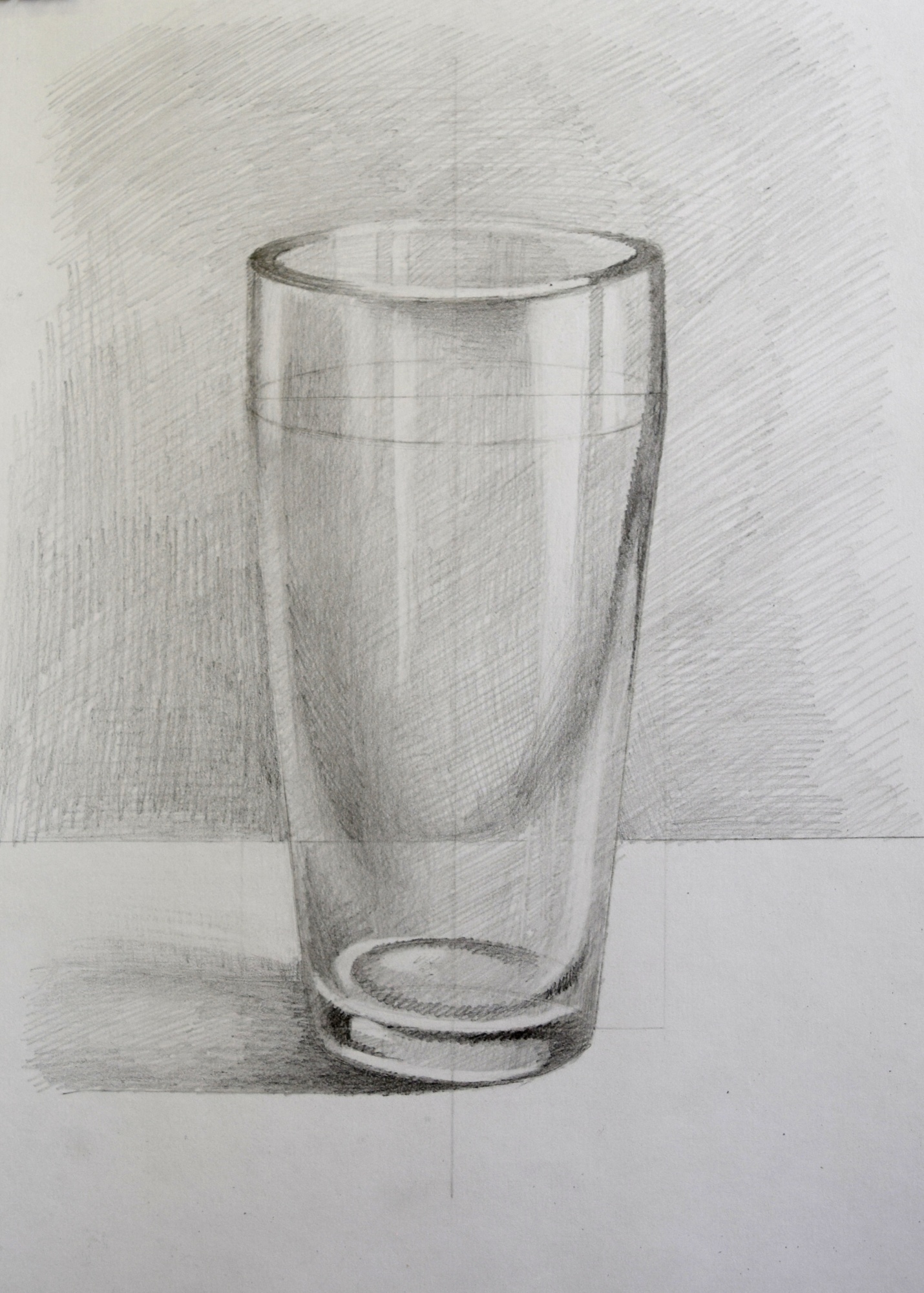 